Изучение ПДД младшей группы «Таёженский детский сад.Создать у детей первичное представление об автомобилях, улиц и дорог.Знакомство с некоторыми видами транспорта.Вводится понятие светофор                                Ход занятия Ведущая: ребята какие машины Вы знаете (ответ детей) машин много и они приносят пользу людям. Возят на работу- автобусы, такси, легковые машины. Спешат на помощь нам когда это необходимо: пожарная машина, скорая помощь. Я принесла Вам карточки на которых изображены разные машины и мы сейчас с ними познакомимся (показ карточек).Ведущая: а теперь мы познакомимся с самым главным знаком-светофором.У него три разноцветных глаза: красный стой, жёлтый готовься, зелёный иди.Давайте ребята повторим ( дети повторяют за ведущей) молодцы. Занятия о правилах дорожного движения заканчиваем стихотворением о светофоре.                            Стоп, машина!                            Стоп, мотор!                            Тормози скорей шофёр!                            Красный глаз: глядит в упор-                             Это строгий светофор.                            Вид он грозный напускает,                            Ехать дальше не пускает.                           Обождал шофёр немножко,                           Снова выглянул в окошко.                           Светофор на этот раз,                           Показал зелёный глаз,                           Подмигнул и говорит                        «Ехать можно-Путь открыт!» 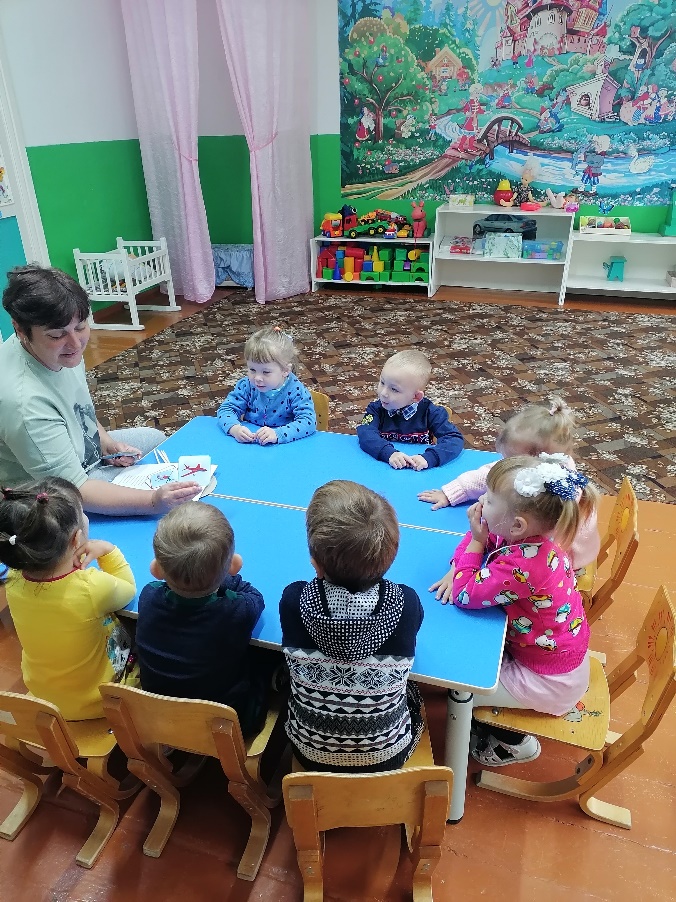 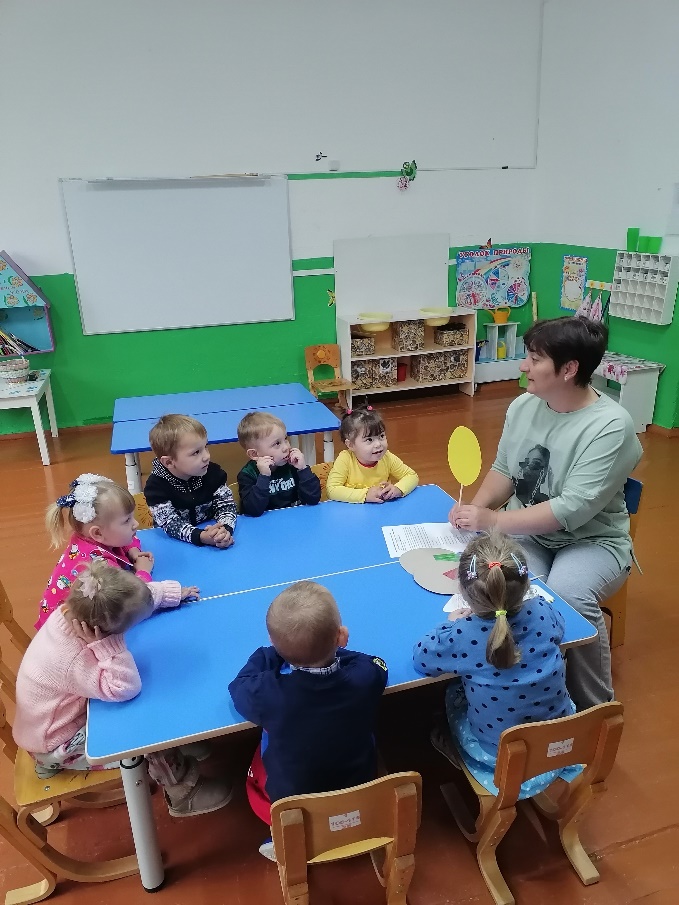 ПДД в подготовительной группе Таёженский детский садЦель: формировать у детей старшего дошкольного возраста основы безопасного поведения на улице.Задача: систематизировать знания детей о дорожных знаках и правилах перехода через улицу.Ведущая: ребята давайте поговорим о знаках дорожного движения.Самым первым дорожным знаком для водителей стал светофор, только им управлял человек. У него было два стекла: зелёный и красный.Сейчас светофоры работают от электричества и имеют три сигнала, какие ?Ответ детей.Ведущая: а вот самым первым дорожным знаком стал пешеходный переход.Мы с Вами, знаем очень много дорожных знаков, давайте их повторим.Ответ детей.Ведущая: молодцы ребята. На сегодня у нас будет ещё задание.Возьмите лист и карандаши и нарисуйте знак дорожного движения который Вам понравился. После этого покажите свои рисунки родителям и скажете что обозначает ваш знак.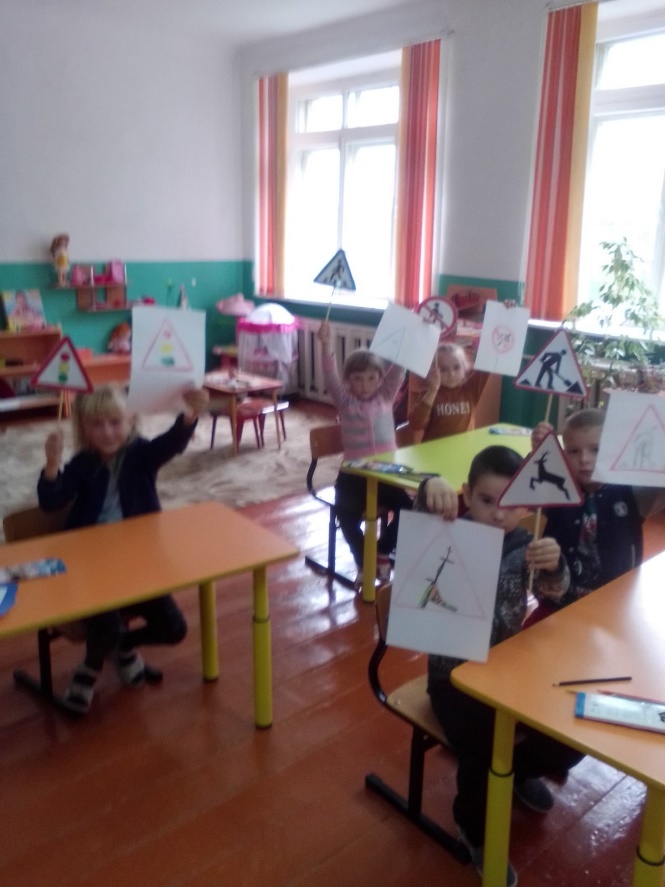 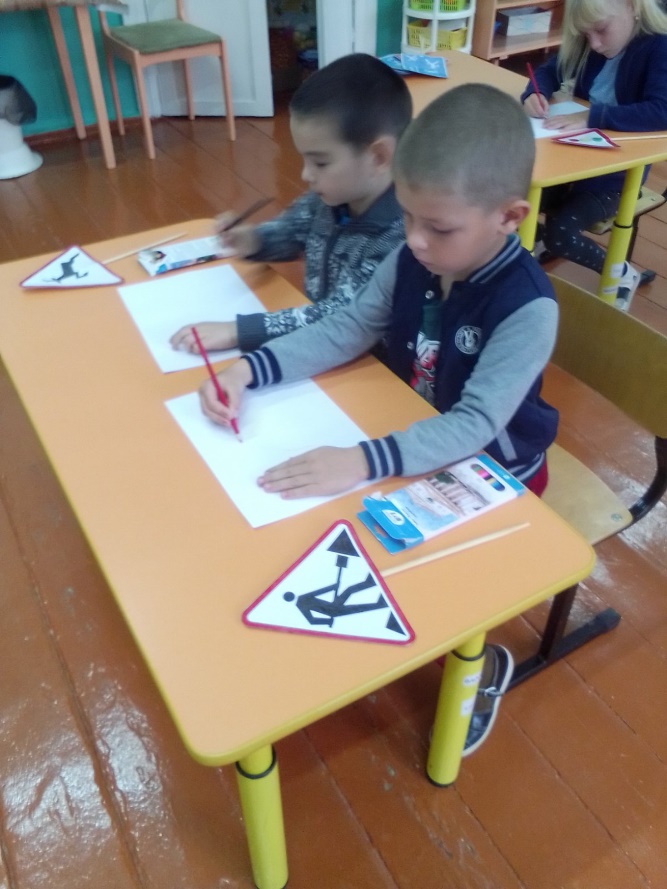 ПДД старшая разновозрастная группа Таёженский детский садЦель: продолжаем знакомить детей с правилами дорожного движения.Задача: учить быть внимательным, наблюдательным и бережно относиться к своей жизни.Ход занятия:Ведущая:                          Везде и всюду правила,                                            Их надо знать всегда.                                            Без них не выйдут в плавание                                            Из гавани суда                                            Выходят в рейс по правилам                                            Полярник и пилот.                                           Свои имеют правила                                           Шофёр и пешеход.Дети о чём это стихотворение?Правильно, мы с Вами будем говорить о правилах дорожного движения.Мы с Вами знаем. что на улице надо быть внимательным, нельзя торопиться. бегать и прыгать возле дороги. Сейчас я буду говорить Вам ситуации, а Вы будете отвечать можно это делать или нет.- мальчик выбегает на проезжую часть погнавшись за мячём.-девочка переходит дорогу на зелёный свет.-дети выбегают на проезжую часть из-за кустов.-мальчик и девочка катаются на роликах по проезжей части.Ведущая: ребята мы продолжаем с Вами вспоминать и изучать новые знаки правил дорожного движения.Молодцы.Ребята сейчас мы с Вами будем рисовать знак дорожного движения который Вам понравился. А после Вы покажете их родителям и расскажите что Вы узнали нового о правилах дорожного движения.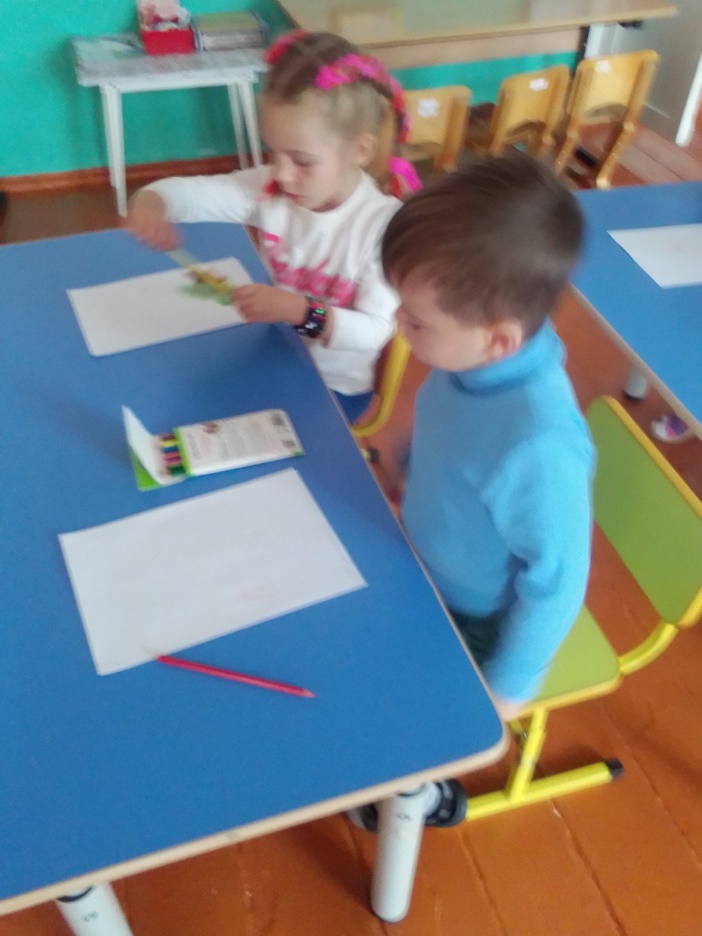 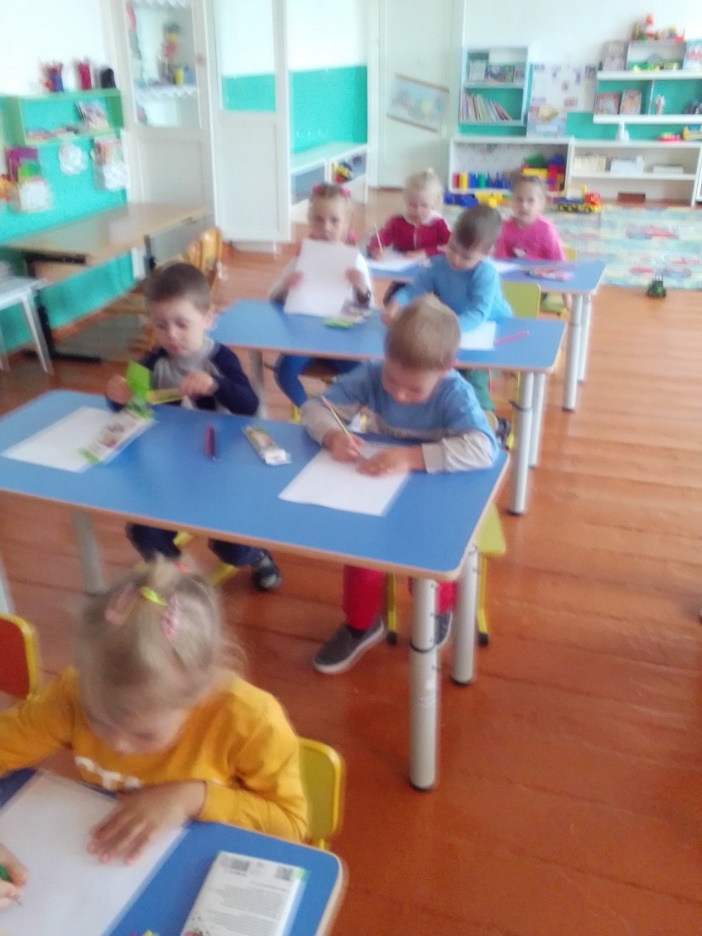 